South KoreaSouth KoreaSouth KoreaSouth KoreaMay 2027May 2027May 2027May 2027MondayTuesdayWednesdayThursdayFridaySaturdaySunday123456789Children’s Day10111213141516Buddha’s Birthday171819202122232425262728293031NOTES: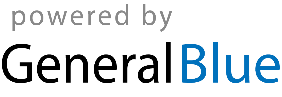 